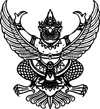 
ประกาศองค์การบริหารส่วนตำบลสะนอ
เรื่อง  ประกาศผู้ชนะการเสนอราคา จ้างก่อสร้างถนนคอนกรีตเสริมเหล็ก สายเปาะซูปา-ปอเนาะยาคา หมู่ที่ ๒ โดยวิธีคัดเลือก
-------------------------------------------------------------------- 
ประกาศองค์การบริหารส่วนตำบลสะนอ
เรื่อง  ประกาศผู้ชนะการเสนอราคา จ้างก่อสร้างถนนคอนกรีตเสริมเหล็ก สายเปาะซูปา-ปอเนาะยาคา หมู่ที่ ๒ โดยวิธีคัดเลือก
--------------------------------------------------------------------                ตามที่ องค์การบริหารส่วนตำบลสะนอ ได้มีหนังสือเชิญชวนสำหรับ จ้างก่อสร้างถนนคอนกรีตเสริมเหล็ก สายเปาะซูปา-ปอเนาะยาคา หมู่ที่ ๒ โดยวิธีคัดเลือก  นั้น
               งานบริการก่อสร้างถนนทางหลวงและถนนอื่น ๆ (๗๒.๑๔.๑๐.๐๑)  จำนวน ๑ สาย  ผู้ได้รับการคัดเลือก ได้แก่ ห้างหุ้นส่วนจำกัด วานิช การก่อสร้าง (ให้บริการ)  โดยเสนอราคา  เป็นเงินทั้งสิ้น  ๙,๖๐๙,๐๐๐.๐๐  บาท(เก้าล้านหกแสนเก้าพันบาทถ้วน) รวมภาษีมูลค่าเพิ่มและภาษีอื่น ค่าขนส่ง ค่าจดทะเบียน และค่าใช้จ่ายอื่น ๆ ทั้งปวง               ตามที่ องค์การบริหารส่วนตำบลสะนอ ได้มีหนังสือเชิญชวนสำหรับ จ้างก่อสร้างถนนคอนกรีตเสริมเหล็ก สายเปาะซูปา-ปอเนาะยาคา หมู่ที่ ๒ โดยวิธีคัดเลือก  นั้น
               งานบริการก่อสร้างถนนทางหลวงและถนนอื่น ๆ (๗๒.๑๔.๑๐.๐๑)  จำนวน ๑ สาย  ผู้ได้รับการคัดเลือก ได้แก่ ห้างหุ้นส่วนจำกัด วานิช การก่อสร้าง (ให้บริการ)  โดยเสนอราคา  เป็นเงินทั้งสิ้น  ๙,๖๐๙,๐๐๐.๐๐  บาท(เก้าล้านหกแสนเก้าพันบาทถ้วน) รวมภาษีมูลค่าเพิ่มและภาษีอื่น ค่าขนส่ง ค่าจดทะเบียน และค่าใช้จ่ายอื่น ๆ ทั้งปวง                   ประกาศ ณ วันที่  3 ธันวาคม พ.ศ. ๒๕๖๓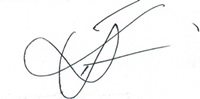                    ประกาศ ณ วันที่  3 ธันวาคม พ.ศ. ๒๕๖๓